GIS Technology	Course No. 21058	Credit: 1.0Pathways and CIP Codes: Web & Digital Communications (11.1004)Course Description: Technical Level: Geospatial Technology courses provide students with experiences pertaining to the study of geographic information systems (GIS), global positioning systems (GPS), remote sensing (RS), digital image processing simulator (DIPS), Geodesy, automated cartography (Auto-Carto), land surveying (LS), and navigation. These courses may use spatial analysis models and guidelines for integrating, interpreting, analyzing, and synthesizing geographic data, with a focus on both the implications and limitations of such technologies. Other topics may include interfacing with telecommunications and automated database management systems.Directions: The following competencies are required for full approval of this course. Check the appropriate number to indicate the level of competency reached for learner evaluation.RATING SCALE:4.	Exemplary Achievement: Student possesses outstanding knowledge, skills or professional attitude.3.	Proficient Achievement: Student demonstrates good knowledge, skills or professional attitude. Requires limited supervision.2.	Limited Achievement: Student demonstrates fragmented knowledge, skills or professional attitude. Requires close supervision.1.	Inadequate Achievement: Student lacks knowledge, skills or professional attitude.0.	No Instruction/Training: Student has not received instruction or training in this area.Benchmark 1: CompetenciesI certify that the student has received training in the areas indicated.Instructor Signature: 	For more information, contact:CTE Pathways Help Desk(785) 296-4908pathwayshelpdesk@ksde.org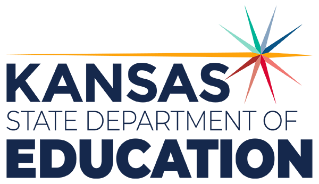 900 S.W. Jackson Street, Suite 102Topeka, Kansas 66612-1212https://www.ksde.orgThe Kansas State Department of Education does not discriminate on the basis of race, color, national origin, sex, disability or age in its programs and activities and provides equal access to any group officially affiliated with the Boy Scouts of America and other designated youth groups. The following person has been designated to handle inquiries regarding the nondiscrimination policies:	KSDE General Counsel, Office of General Counsel, KSDE, Landon State Office Building, 900 S.W. Jackson, Suite 102, Topeka, KS 66612, (785) 296-3201. Student name: Graduation Date:#DESCRIPTIONRATING1.1Identify and describe careers in Geospatial and Geographic Information Systems.1.2Identify key figures and major innovations in the history of progression of diagrams, charts, maps, and  projections.1.3Distinguish between diagrams, charts, maps and projections and identify specific features you would utilize to recognize each and how those features provide utility.1.4Of charts, maps, and projections, identify the primary usage, where each could be co-utilized, and where  each has specific usage.1.5Create examples of typical keys/legends for sample diagrams, charts, maps, and projections that would  illustrate awareness of usage.1.6Identify occupations, activities, and specializations and the types of specific utilization required of  particular diagrams, charts, maps, and projections in each of these areas.1.7Identify and describe methods used to collect data for construction of diagrams, charts, maps and  projections; describe modern and historic equipment.1.8Identify the file types associated with various types of data and various utilized formats; measurement,  axis, reference, scale -- Excel, ArcGIS, PDF, SQL, etc1.9Identify the file types associated with imaging [vector, raster, shapefiles, DWG, GML, TIF, GIF etc], and their potential usage, advantages, and disadvantages.1.10Describe shapefiles and how their utilization impacts projection and can facilitate orientation.1.11Describe the impact/facilitation of computers on collection and management of data in this field. Give examples of data that might be included; temperature, direction, elevation & distance, volume, etc.1.12Describe the impact/facilitation of computers on the projection/representation of data. Give examples such as graphs, projections, etc.1.13Recognize various tools utilized in merging data with representation such as Web Feature Service (WFS),  XML/GML, OpenGIS, SOAP, etc.1.14Explain the implementation of points, polylines, and polygons in representations and why each is essential to communicate necessary imagery.1.15Identify industry standards, standards bodies, consortiums, and reference models in the GIS/Geospatial industry.1.16Identify potential legal issues associated with Geospatial information.